During the period from 02/01/2022 to 02/28/2022 the Commission accepted applications to assign call signs to, or change the call signs of the following broadcast stations. Call Signs Reserved for Pending Sales Applicants New or Modified Call SignsPUBLIC NOTICE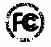 PUBLIC NOTICEReport No. 660Media Bureau Call Sign Actions03/15/2022Call SignServiceRequested ByCityStateFile-NumberFormer Call SignNoneRow NumberEffective DateCall SignServiceAssigned ToCityStateFile NumberFormer Call Sign102/01/2022WHTDFMBLUE CHIP BROADCASTING LICENSES, LTDLONDONOHWBMO202/01/2022WLLIFMROYSE RADIO, INCMUNFORDVILLEKYWBVA302/02/2022KNWNAMLotus Seattle Corp.SEATTLEWAKOMO402/02/2022KNWN-FMFMLotus Seattle Corp.OAKVILLEWAKOMO-FM502/03/2022WGLD-FMFMMARYLAND MEDIA ONE, LLCCONWAYSCWMIR-FM602/07/2022KCEGAMTIMOTHY C. CUTFORTHFOUNTAINCOKJME702/07/2022KJMEAMTIMOTHY C. CUTFORTHFOUNTAINCOKCEG802/08/2022KKIF-LDLDVENTURA MEDIA COMMUNICATIONS, LLCTWIN FALLSIDKPIF-LD902/08/2022KTKV-LDLDVENTURA MEDIA COMMUNICATIONS LLCTWIN FALLSIDKVUI-LD1002/08/2022WWAY-LDLDWWAY-TV, LLCWILMINGTONNCW04DQ-D1102/09/2022KRTCFMThe Tropics, Inc.TRUTH OR CONSEQUENCENMKBWK1202/09/2022WCBI-LDLDWCBI-TV, LLCSTARKVILLEMSW03BP-D1302/21/2022WATGAMGEORGIA-CAROLINA RADIOCASTING COMPANY, LLCELBERTONGAWGCV1402/22/2022WRPUAMRADIO PUNJAB AM 1470 LLCANDERSONIN20201014AAEWGNR1502/28/2022KXVBFMROX RADIO GROUP, LLCGREENLANDARKFMD-FM-F C C-